《产品语意进阶表现技法》教学大纲课程名称：产品表现技法课程名称：产品表现技法课程名称：产品表现技法课程名称：产品表现技法课程名称：产品表现技法课程名称：产品表现技法课程名称：产品表现技法课程类别（必修/选修）：必修课程类别（必修/选修）：必修课程类别（必修/选修）：必修课程类别（必修/选修）：必修课程类别（必修/选修）：必修课程英文名称：Techniques of Product Expression课程英文名称：Techniques of Product Expression课程英文名称：Techniques of Product Expression课程英文名称：Techniques of Product Expression课程英文名称：Techniques of Product Expression课程英文名称：Techniques of Product Expression课程英文名称：Techniques of Product Expression课程英文名称：Techniques of Product Expression课程英文名称：Techniques of Product Expression课程英文名称：Techniques of Product Expression课程英文名称：Techniques of Product Expression课程英文名称：Techniques of Product Expression总学时/周学时/学分：48总学时/周学时/学分：48总学时/周学时/学分：48总学时/周学时/学分：48总学时/周学时/学分：48总学时/周学时/学分：48总学时/周学时/学分：48其中实验/实践学时：12其中实验/实践学时：12其中实验/实践学时：12其中实验/实践学时：12其中实验/实践学时：12先修课程：先修课程：先修课程：先修课程：先修课程：先修课程：先修课程：先修课程：先修课程：先修课程：先修课程：先修课程：授课时间：星期二（9：25——12：00）（14：30——17：10）、星期三（9：25——12：00）、星期五（9：25——12：00）授课时间：星期二（9：25——12：00）（14：30——17：10）、星期三（9：25——12：00）、星期五（9：25——12：00）授课时间：星期二（9：25——12：00）（14：30——17：10）、星期三（9：25——12：00）、星期五（9：25——12：00）授课时间：星期二（9：25——12：00）（14：30——17：10）、星期三（9：25——12：00）、星期五（9：25——12：00）授课时间：星期二（9：25——12：00）（14：30——17：10）、星期三（9：25——12：00）、星期五（9：25——12：00）授课时间：星期二（9：25——12：00）（14：30——17：10）、星期三（9：25——12：00）、星期五（9：25——12：00）授课时间：星期二（9：25——12：00）（14：30——17：10）、星期三（9：25——12：00）、星期五（9：25——12：00）授课地点：实验楼218授课地点：实验楼218授课地点：实验楼218授课地点：实验楼218授课地点：实验楼218授课对象：2019级工业设计班授课对象：2019级工业设计班授课对象：2019级工业设计班授课对象：2019级工业设计班授课对象：2019级工业设计班授课对象：2019级工业设计班授课对象：2019级工业设计班授课对象：2019级工业设计班授课对象：2019级工业设计班授课对象：2019级工业设计班授课对象：2019级工业设计班授课对象：2019级工业设计班开课学院：粤台产业科技学院开课学院：粤台产业科技学院开课学院：粤台产业科技学院开课学院：粤台产业科技学院开课学院：粤台产业科技学院开课学院：粤台产业科技学院开课学院：粤台产业科技学院开课学院：粤台产业科技学院开课学院：粤台产业科技学院开课学院：粤台产业科技学院开课学院：粤台产业科技学院开课学院：粤台产业科技学院任课教师姓名/职称：马居正任课教师姓名/职称：马居正任课教师姓名/职称：马居正任课教师姓名/职称：马居正任课教师姓名/职称：马居正任课教师姓名/职称：马居正任课教师姓名/职称：马居正任课教师姓名/职称：马居正任课教师姓名/职称：马居正任课教师姓名/职称：马居正任课教师姓名/职称：马居正任课教师姓名/职称：马居正答疑时间、地点与方式：实验楼218答疑时间、地点与方式：实验楼218答疑时间、地点与方式：实验楼218答疑时间、地点与方式：实验楼218答疑时间、地点与方式：实验楼218答疑时间、地点与方式：实验楼218答疑时间、地点与方式：实验楼218答疑时间、地点与方式：实验楼218答疑时间、地点与方式：实验楼218答疑时间、地点与方式：实验楼218答疑时间、地点与方式：实验楼218答疑时间、地点与方式：实验楼218课程考核方式：开卷（）闭卷（）课程论文（）其它（√）课程考核方式：开卷（）闭卷（）课程论文（）其它（√）课程考核方式：开卷（）闭卷（）课程论文（）其它（√）课程考核方式：开卷（）闭卷（）课程论文（）其它（√）课程考核方式：开卷（）闭卷（）课程论文（）其它（√）课程考核方式：开卷（）闭卷（）课程论文（）其它（√）课程考核方式：开卷（）闭卷（）课程论文（）其它（√）课程考核方式：开卷（）闭卷（）课程论文（）其它（√）课程考核方式：开卷（）闭卷（）课程论文（）其它（√）课程考核方式：开卷（）闭卷（）课程论文（）其它（√）课程考核方式：开卷（）闭卷（）课程论文（）其它（√）课程考核方式：开卷（）闭卷（）课程论文（）其它（√）使用教材：《产品设计手绘表现技法》教学参考资料：《产品设计手绘表现技法》 李和森  北京大学出版社              《工业产品设计手绘与实践自学教程》 陈玲江 人民邮电出版社使用教材：《产品设计手绘表现技法》教学参考资料：《产品设计手绘表现技法》 李和森  北京大学出版社              《工业产品设计手绘与实践自学教程》 陈玲江 人民邮电出版社使用教材：《产品设计手绘表现技法》教学参考资料：《产品设计手绘表现技法》 李和森  北京大学出版社              《工业产品设计手绘与实践自学教程》 陈玲江 人民邮电出版社使用教材：《产品设计手绘表现技法》教学参考资料：《产品设计手绘表现技法》 李和森  北京大学出版社              《工业产品设计手绘与实践自学教程》 陈玲江 人民邮电出版社使用教材：《产品设计手绘表现技法》教学参考资料：《产品设计手绘表现技法》 李和森  北京大学出版社              《工业产品设计手绘与实践自学教程》 陈玲江 人民邮电出版社使用教材：《产品设计手绘表现技法》教学参考资料：《产品设计手绘表现技法》 李和森  北京大学出版社              《工业产品设计手绘与实践自学教程》 陈玲江 人民邮电出版社使用教材：《产品设计手绘表现技法》教学参考资料：《产品设计手绘表现技法》 李和森  北京大学出版社              《工业产品设计手绘与实践自学教程》 陈玲江 人民邮电出版社使用教材：《产品设计手绘表现技法》教学参考资料：《产品设计手绘表现技法》 李和森  北京大学出版社              《工业产品设计手绘与实践自学教程》 陈玲江 人民邮电出版社使用教材：《产品设计手绘表现技法》教学参考资料：《产品设计手绘表现技法》 李和森  北京大学出版社              《工业产品设计手绘与实践自学教程》 陈玲江 人民邮电出版社使用教材：《产品设计手绘表现技法》教学参考资料：《产品设计手绘表现技法》 李和森  北京大学出版社              《工业产品设计手绘与实践自学教程》 陈玲江 人民邮电出版社使用教材：《产品设计手绘表现技法》教学参考资料：《产品设计手绘表现技法》 李和森  北京大学出版社              《工业产品设计手绘与实践自学教程》 陈玲江 人民邮电出版社使用教材：《产品设计手绘表现技法》教学参考资料：《产品设计手绘表现技法》 李和森  北京大学出版社              《工业产品设计手绘与实践自学教程》 陈玲江 人民邮电出版社课程简介：本课程是工业设计专业的基础选修课程，绘制效果图是工业设计专业学生必备的基本技能。教学目的和任务是培养学生的表达能力，通过本课程的学习，使学生能够把自己的构思完整、完美地表达出来，学会运用各种不同的表现手法和不同的工具来表现构思。课程简介：本课程是工业设计专业的基础选修课程，绘制效果图是工业设计专业学生必备的基本技能。教学目的和任务是培养学生的表达能力，通过本课程的学习，使学生能够把自己的构思完整、完美地表达出来，学会运用各种不同的表现手法和不同的工具来表现构思。课程简介：本课程是工业设计专业的基础选修课程，绘制效果图是工业设计专业学生必备的基本技能。教学目的和任务是培养学生的表达能力，通过本课程的学习，使学生能够把自己的构思完整、完美地表达出来，学会运用各种不同的表现手法和不同的工具来表现构思。课程简介：本课程是工业设计专业的基础选修课程，绘制效果图是工业设计专业学生必备的基本技能。教学目的和任务是培养学生的表达能力，通过本课程的学习，使学生能够把自己的构思完整、完美地表达出来，学会运用各种不同的表现手法和不同的工具来表现构思。课程简介：本课程是工业设计专业的基础选修课程，绘制效果图是工业设计专业学生必备的基本技能。教学目的和任务是培养学生的表达能力，通过本课程的学习，使学生能够把自己的构思完整、完美地表达出来，学会运用各种不同的表现手法和不同的工具来表现构思。课程简介：本课程是工业设计专业的基础选修课程，绘制效果图是工业设计专业学生必备的基本技能。教学目的和任务是培养学生的表达能力，通过本课程的学习，使学生能够把自己的构思完整、完美地表达出来，学会运用各种不同的表现手法和不同的工具来表现构思。课程简介：本课程是工业设计专业的基础选修课程，绘制效果图是工业设计专业学生必备的基本技能。教学目的和任务是培养学生的表达能力，通过本课程的学习，使学生能够把自己的构思完整、完美地表达出来，学会运用各种不同的表现手法和不同的工具来表现构思。课程简介：本课程是工业设计专业的基础选修课程，绘制效果图是工业设计专业学生必备的基本技能。教学目的和任务是培养学生的表达能力，通过本课程的学习，使学生能够把自己的构思完整、完美地表达出来，学会运用各种不同的表现手法和不同的工具来表现构思。课程简介：本课程是工业设计专业的基础选修课程，绘制效果图是工业设计专业学生必备的基本技能。教学目的和任务是培养学生的表达能力，通过本课程的学习，使学生能够把自己的构思完整、完美地表达出来，学会运用各种不同的表现手法和不同的工具来表现构思。课程简介：本课程是工业设计专业的基础选修课程，绘制效果图是工业设计专业学生必备的基本技能。教学目的和任务是培养学生的表达能力，通过本课程的学习，使学生能够把自己的构思完整、完美地表达出来，学会运用各种不同的表现手法和不同的工具来表现构思。课程简介：本课程是工业设计专业的基础选修课程，绘制效果图是工业设计专业学生必备的基本技能。教学目的和任务是培养学生的表达能力，通过本课程的学习，使学生能够把自己的构思完整、完美地表达出来，学会运用各种不同的表现手法和不同的工具来表现构思。课程简介：本课程是工业设计专业的基础选修课程，绘制效果图是工业设计专业学生必备的基本技能。教学目的和任务是培养学生的表达能力，通过本课程的学习，使学生能够把自己的构思完整、完美地表达出来，学会运用各种不同的表现手法和不同的工具来表现构思。课程教学目标知识目标：1. 通过该课程的学习，使学生了解设计表现技法的应用目的、重要意义，理解色彩和透视等基础知识，掌握绘图工具以及材料的使用，多种效果图的表现技法，以准确、生动的绘制手法表现设计内容中的结构、材质、照明及空间等因素，使设计作品得到完美的表达。二、能力目标：1. 了解效果图表现的基本技法；掌握透视的基本原理；学会并掌握用设计草图和效果图来表达设计。2. 学会熟练的运用工具，将现实生活中的产品以及想象出来的产品表现再图纸上三、素质目标：1. 培养学生的设计思维，锻炼学生的思考能力，提升同学们的想象力，2. 从学习透视原理和基本绘画技法入手，熟悉效果图表现的基本程序和方法，通过若干表现作业的训练，让学生正确掌握的各类效果图表现的全过程。课程教学目标知识目标：1. 通过该课程的学习，使学生了解设计表现技法的应用目的、重要意义，理解色彩和透视等基础知识，掌握绘图工具以及材料的使用，多种效果图的表现技法，以准确、生动的绘制手法表现设计内容中的结构、材质、照明及空间等因素，使设计作品得到完美的表达。二、能力目标：1. 了解效果图表现的基本技法；掌握透视的基本原理；学会并掌握用设计草图和效果图来表达设计。2. 学会熟练的运用工具，将现实生活中的产品以及想象出来的产品表现再图纸上三、素质目标：1. 培养学生的设计思维，锻炼学生的思考能力，提升同学们的想象力，2. 从学习透视原理和基本绘画技法入手，熟悉效果图表现的基本程序和方法，通过若干表现作业的训练，让学生正确掌握的各类效果图表现的全过程。课程教学目标知识目标：1. 通过该课程的学习，使学生了解设计表现技法的应用目的、重要意义，理解色彩和透视等基础知识，掌握绘图工具以及材料的使用，多种效果图的表现技法，以准确、生动的绘制手法表现设计内容中的结构、材质、照明及空间等因素，使设计作品得到完美的表达。二、能力目标：1. 了解效果图表现的基本技法；掌握透视的基本原理；学会并掌握用设计草图和效果图来表达设计。2. 学会熟练的运用工具，将现实生活中的产品以及想象出来的产品表现再图纸上三、素质目标：1. 培养学生的设计思维，锻炼学生的思考能力，提升同学们的想象力，2. 从学习透视原理和基本绘画技法入手，熟悉效果图表现的基本程序和方法，通过若干表现作业的训练，让学生正确掌握的各类效果图表现的全过程。课程教学目标知识目标：1. 通过该课程的学习，使学生了解设计表现技法的应用目的、重要意义，理解色彩和透视等基础知识，掌握绘图工具以及材料的使用，多种效果图的表现技法，以准确、生动的绘制手法表现设计内容中的结构、材质、照明及空间等因素，使设计作品得到完美的表达。二、能力目标：1. 了解效果图表现的基本技法；掌握透视的基本原理；学会并掌握用设计草图和效果图来表达设计。2. 学会熟练的运用工具，将现实生活中的产品以及想象出来的产品表现再图纸上三、素质目标：1. 培养学生的设计思维，锻炼学生的思考能力，提升同学们的想象力，2. 从学习透视原理和基本绘画技法入手，熟悉效果图表现的基本程序和方法，通过若干表现作业的训练，让学生正确掌握的各类效果图表现的全过程。课程教学目标知识目标：1. 通过该课程的学习，使学生了解设计表现技法的应用目的、重要意义，理解色彩和透视等基础知识，掌握绘图工具以及材料的使用，多种效果图的表现技法，以准确、生动的绘制手法表现设计内容中的结构、材质、照明及空间等因素，使设计作品得到完美的表达。二、能力目标：1. 了解效果图表现的基本技法；掌握透视的基本原理；学会并掌握用设计草图和效果图来表达设计。2. 学会熟练的运用工具，将现实生活中的产品以及想象出来的产品表现再图纸上三、素质目标：1. 培养学生的设计思维，锻炼学生的思考能力，提升同学们的想象力，2. 从学习透视原理和基本绘画技法入手，熟悉效果图表现的基本程序和方法，通过若干表现作业的训练，让学生正确掌握的各类效果图表现的全过程。课程教学目标知识目标：1. 通过该课程的学习，使学生了解设计表现技法的应用目的、重要意义，理解色彩和透视等基础知识，掌握绘图工具以及材料的使用，多种效果图的表现技法，以准确、生动的绘制手法表现设计内容中的结构、材质、照明及空间等因素，使设计作品得到完美的表达。二、能力目标：1. 了解效果图表现的基本技法；掌握透视的基本原理；学会并掌握用设计草图和效果图来表达设计。2. 学会熟练的运用工具，将现实生活中的产品以及想象出来的产品表现再图纸上三、素质目标：1. 培养学生的设计思维，锻炼学生的思考能力，提升同学们的想象力，2. 从学习透视原理和基本绘画技法入手，熟悉效果图表现的基本程序和方法，通过若干表现作业的训练，让学生正确掌握的各类效果图表现的全过程。课程教学目标知识目标：1. 通过该课程的学习，使学生了解设计表现技法的应用目的、重要意义，理解色彩和透视等基础知识，掌握绘图工具以及材料的使用，多种效果图的表现技法，以准确、生动的绘制手法表现设计内容中的结构、材质、照明及空间等因素，使设计作品得到完美的表达。二、能力目标：1. 了解效果图表现的基本技法；掌握透视的基本原理；学会并掌握用设计草图和效果图来表达设计。2. 学会熟练的运用工具，将现实生活中的产品以及想象出来的产品表现再图纸上三、素质目标：1. 培养学生的设计思维，锻炼学生的思考能力，提升同学们的想象力，2. 从学习透视原理和基本绘画技法入手，熟悉效果图表现的基本程序和方法，通过若干表现作业的训练，让学生正确掌握的各类效果图表现的全过程。课程教学目标知识目标：1. 通过该课程的学习，使学生了解设计表现技法的应用目的、重要意义，理解色彩和透视等基础知识，掌握绘图工具以及材料的使用，多种效果图的表现技法，以准确、生动的绘制手法表现设计内容中的结构、材质、照明及空间等因素，使设计作品得到完美的表达。二、能力目标：1. 了解效果图表现的基本技法；掌握透视的基本原理；学会并掌握用设计草图和效果图来表达设计。2. 学会熟练的运用工具，将现实生活中的产品以及想象出来的产品表现再图纸上三、素质目标：1. 培养学生的设计思维，锻炼学生的思考能力，提升同学们的想象力，2. 从学习透视原理和基本绘画技法入手，熟悉效果图表现的基本程序和方法，通过若干表现作业的训练，让学生正确掌握的各类效果图表现的全过程。本课程与学生核心能力培养之间的关联(授课对象为理工科专业学生的课程填写此栏）：√核心能力1. □核心能力2. □核心能力3.□核心能力4.√核心能力5.□核心能力6. □核心能力7．√核心能力8．本课程与学生核心能力培养之间的关联(授课对象为理工科专业学生的课程填写此栏）：√核心能力1. □核心能力2. □核心能力3.□核心能力4.√核心能力5.□核心能力6. □核心能力7．√核心能力8．本课程与学生核心能力培养之间的关联(授课对象为理工科专业学生的课程填写此栏）：√核心能力1. □核心能力2. □核心能力3.□核心能力4.√核心能力5.□核心能力6. □核心能力7．√核心能力8．本课程与学生核心能力培养之间的关联(授课对象为理工科专业学生的课程填写此栏）：√核心能力1. □核心能力2. □核心能力3.□核心能力4.√核心能力5.□核心能力6. □核心能力7．√核心能力8．理论教学进程表理论教学进程表理论教学进程表理论教学进程表理论教学进程表理论教学进程表理论教学进程表理论教学进程表理论教学进程表理论教学进程表理论教学进程表理论教学进程表周次教学主题主讲教师主讲教师学时数教学的重点、难点、课程思政融入点教学的重点、难点、课程思政融入点教学的重点、难点、课程思政融入点教学模式（线上/混合式/线下教学方法教学方法作业安排1表现技法概述马居正马居正3阐述表现技法的概念以及基本理论，理解和掌握其基本原理。 重点：“表现技法”的概念原理难点：掌握理解基本原理阐述表现技法的概念以及基本理论，理解和掌握其基本原理。 重点：“表现技法”的概念原理难点：掌握理解基本原理阐述表现技法的概念以及基本理论，理解和掌握其基本原理。 重点：“表现技法”的概念原理难点：掌握理解基本原理线下讲授讲授要求学生课后查找相关的概念理论并理解透彻2表现技法使用工具介绍马居正马居正3介绍上课时将运用到工具，教学生如何使用工具将准确的表达出产品的造型难点：工具的运用介绍上课时将运用到工具，教学生如何使用工具将准确的表达出产品的造型难点：工具的运用介绍上课时将运用到工具，教学生如何使用工具将准确的表达出产品的造型难点：工具的运用线下讲授讲授要求学生课后熟练使用工具，并反复练习3透视观念讲解马居正马居正3阐述“透视的概念”结合生活我们的所见，一点透视、两点透视、三点透视的区别，并如何将透视运用到产品设计上。重点：一点透视、两点透视、三点透视的表达难点：透视的运用课程思政融入点：让现实中的场景在纸张中变得更加的立体，灵活设计思维。阐述“透视的概念”结合生活我们的所见，一点透视、两点透视、三点透视的区别，并如何将透视运用到产品设计上。重点：一点透视、两点透视、三点透视的表达难点：透视的运用课程思政融入点：让现实中的场景在纸张中变得更加的立体，灵活设计思维。阐述“透视的概念”结合生活我们的所见，一点透视、两点透视、三点透视的区别，并如何将透视运用到产品设计上。重点：一点透视、两点透视、三点透视的表达难点：透视的运用课程思政融入点：让现实中的场景在纸张中变得更加的立体，灵活设计思维。线下讲授讲授要求学生课后练习透视的画法，观察生活中的透视8产品表现技法及手绘技巧马居正马居正3讲解如何准确的将产品表达在纸上需要用到怎样的技巧和方法。重点：产品表现技法及手绘技巧难点： 技巧和方法的使用讲解如何准确的将产品表达在纸上需要用到怎样的技巧和方法。重点：产品表现技法及手绘技巧难点： 技巧和方法的使用讲解如何准确的将产品表达在纸上需要用到怎样的技巧和方法。重点：产品表现技法及手绘技巧难点： 技巧和方法的使用线下讲授讲授观看设计界大神的手绘视频汲取经验9自选产品绘制草图练习（型的掌控）马居正马居正3当同学们学会表达如何图形的几何形态和基本形态时，可以试着自己找一些形态更为复杂产品进行练习。重点：更为复杂的产品形态表达难点：复杂形态的透视，比例正确表达 课程思政融入点：提升同学们举一反三的思维当同学们学会表达如何图形的几何形态和基本形态时，可以试着自己找一些形态更为复杂产品进行练习。重点：更为复杂的产品形态表达难点：复杂形态的透视，比例正确表达 课程思政融入点：提升同学们举一反三的思维当同学们学会表达如何图形的几何形态和基本形态时，可以试着自己找一些形态更为复杂产品进行练习。重点：更为复杂的产品形态表达难点：复杂形态的透视，比例正确表达 课程思政融入点：提升同学们举一反三的思维线下讲授讲授找出一件产品，并用表现技法的方式画出来，几张不同角度。10自选产品绘制草图练习（面的解析）马居正马居正3面是一个产品的重要组成部分，面的各种转折都需要一一的为同学们进行解析，如何将一个曲面表现出来，是产品绘图中很重要的一部分面是一个产品的重要组成部分，面的各种转折都需要一一的为同学们进行解析，如何将一个曲面表现出来，是产品绘图中很重要的一部分面是一个产品的重要组成部分，面的各种转折都需要一一的为同学们进行解析，如何将一个曲面表现出来，是产品绘图中很重要的一部分线下讲授讲授寻找生活中的面，体验面构成体的过程11自选产品绘制草图练习（线的辅助）马居正马居正3画产品，不单单只有透视，还要有结构线，线的辅助可以很好的体现出一个产品的结构画产品，不单单只有透视，还要有结构线，线的辅助可以很好的体现出一个产品的结构画产品，不单单只有透视，还要有结构线，线的辅助可以很好的体现出一个产品的结构线下讲授讲授配合建模过程，观察模型的结构线12草图发展马居正马居正3草图的发展可以展现一个人思维历经过程，将脑海里想到的造型绘制于草图中草图的发展可以展现一个人思维历经过程，将脑海里想到的造型绘制于草图中草图的发展可以展现一个人思维历经过程，将脑海里想到的造型绘制于草图中线下讲授讲授准备纸张，画一个产品，将这个产品进行造型上的延伸并绘制草图13草图上色技巧讲解马居正马居正3简单的将草图上色可以增强视觉感受简单的将草图上色可以增强视觉感受简单的将草图上色可以增强视觉感受线下讲授讲授将上次课的草图进行上色14材质运用技巧马居正马居正3表现技法不仅要赋予产品形态，还要赋予其材质，将材质运用好，可以清楚的表达出一个产品的质感、色彩等。表现技法不仅要赋予产品形态，还要赋予其材质，将材质运用好，可以清楚的表达出一个产品的质感、色彩等。表现技法不仅要赋予产品形态，还要赋予其材质，将材质运用好，可以清楚的表达出一个产品的质感、色彩等。线下讲授讲授配合keyshot进行学习了解各种材质的不同特性15产品精描图马居正马居正3产品的初成品是草稿，当画出满意的草稿图是，可以进行下一步，将草稿图变得更加的精细产品的初成品是草稿，当画出满意的草稿图是，可以进行下一步，将草稿图变得更加的精细产品的初成品是草稿，当画出满意的草稿图是，可以进行下一步，将草稿图变得更加的精细线下讲授讲授将过往画过的草稿图经行精修16产品精描图排版讲解马居正马居正3如何给观众一个很好的视觉盛宴，突出产品图的重点，排版就显得尤为重要如何给观众一个很好的视觉盛宴，突出产品图的重点，排版就显得尤为重要如何给观众一个很好的视觉盛宴，突出产品图的重点，排版就显得尤为重要线下讲授讲授先参照模板排列，了解排版的规律和要素，最后再试着以自己的方式进行排版合计：合计：合计：合计：36实践教学进程表实践教学进程表实践教学进程表实践教学进程表实践教学进程表实践教学进程表实践教学进程表实践教学进程表实践教学进程表实践教学进程表实践教学进程表实践教学进程表周次实验项目名称实验项目名称主讲教授学时重点、难点、课程思政融入点重点、难点、课程思政融入点重点、难点、课程思政融入点项目类型（验证/综合/设计）教学手段教学手段教学手段4线条与明暗练习线条与明暗练习马居正3观察生活中物体的明暗关系，如何将线条准确的表达到纸上，明确产品的明暗表达重点：各种光源下明暗的规律难点：产品明暗的表现方法课程思政融入点：对线条的练习以及明暗的表达可以锻炼同学们的心境，这需要非常静心的练习，让同学们对待事情心平气和，而不是心烦气躁。 观察生活中物体的明暗关系，如何将线条准确的表达到纸上，明确产品的明暗表达重点：各种光源下明暗的规律难点：产品明暗的表现方法课程思政融入点：对线条的练习以及明暗的表达可以锻炼同学们的心境，这需要非常静心的练习，让同学们对待事情心平气和，而不是心烦气躁。 观察生活中物体的明暗关系，如何将线条准确的表达到纸上，明确产品的明暗表达重点：各种光源下明暗的规律难点：产品明暗的表现方法课程思政融入点：对线条的练习以及明暗的表达可以锻炼同学们的心境，这需要非常静心的练习，让同学们对待事情心平气和，而不是心烦气躁。 设计每个人都准备好纸张，反复锻炼线条的表达，并利用身边的物品，将物品放置在光照下，观察明暗的变化每个人都准备好纸张，反复锻炼线条的表达，并利用身边的物品，将物品放置在光照下，观察明暗的变化每个人都准备好纸张，反复锻炼线条的表达，并利用身边的物品，将物品放置在光照下，观察明暗的变化5基本图形手绘练习基本图形手绘练习马居正3产品基本上都可以由基本的图新形态表现出来，就如点到线、线到面、面到体。同样球体、锥体、正方体等可以转化成各种各样复杂的产品形态。重点：基本图形手绘难点：基本形态到复杂形态的转化。课程思政融入点：让同学们理解如何化繁为简、又如何化简为繁，提升同学们的思维，让同学们面对困难时能应对自如。 产品基本上都可以由基本的图新形态表现出来，就如点到线、线到面、面到体。同样球体、锥体、正方体等可以转化成各种各样复杂的产品形态。重点：基本图形手绘难点：基本形态到复杂形态的转化。课程思政融入点：让同学们理解如何化繁为简、又如何化简为繁，提升同学们的思维，让同学们面对困难时能应对自如。 产品基本上都可以由基本的图新形态表现出来，就如点到线、线到面、面到体。同样球体、锥体、正方体等可以转化成各种各样复杂的产品形态。重点：基本图形手绘难点：基本形态到复杂形态的转化。课程思政融入点：让同学们理解如何化繁为简、又如何化简为繁，提升同学们的思维，让同学们面对困难时能应对自如。 设计每个人都准备好纸张，练习基本图形的绘画，并试着转换基本图行的形态。每个人都准备好纸张，练习基本图形的绘画，并试着转换基本图行的形态。每个人都准备好纸张，练习基本图形的绘画，并试着转换基本图行的形态。6几何形态表现练习几何形态表现练习马居正3几何图形，即从实物中抽象出的各种图形，可帮助人们有效的刻画错综复杂的世界。生活中到处都有几何图形，我们所看见的一切都是由点、线、面等基本几何图形组成的。几何源于西文西方的测地术，解决点线面体之间的关系。无穷尽的丰富变化使几何图案本身拥有无穷魅力。重点：几何形态的绘制难点：结合透视基本形态到复杂形态的转化。课程思政融入点：让同学们理解如何化繁为简、又如何化简为繁，提升同学们的思维，让同学们面对困难时能应对自如。几何图形，即从实物中抽象出的各种图形，可帮助人们有效的刻画错综复杂的世界。生活中到处都有几何图形，我们所看见的一切都是由点、线、面等基本几何图形组成的。几何源于西文西方的测地术，解决点线面体之间的关系。无穷尽的丰富变化使几何图案本身拥有无穷魅力。重点：几何形态的绘制难点：结合透视基本形态到复杂形态的转化。课程思政融入点：让同学们理解如何化繁为简、又如何化简为繁，提升同学们的思维，让同学们面对困难时能应对自如。几何图形，即从实物中抽象出的各种图形，可帮助人们有效的刻画错综复杂的世界。生活中到处都有几何图形，我们所看见的一切都是由点、线、面等基本几何图形组成的。几何源于西文西方的测地术，解决点线面体之间的关系。无穷尽的丰富变化使几何图案本身拥有无穷魅力。重点：几何形态的绘制难点：结合透视基本形态到复杂形态的转化。课程思政融入点：让同学们理解如何化繁为简、又如何化简为繁，提升同学们的思维，让同学们面对困难时能应对自如。设计每个人都准备好纸张，练习基本图形的绘画，并试着练习绘画不同角度的几何体，把握不同角度的透视形态。每个人都准备好纸张，练习基本图形的绘画，并试着练习绘画不同角度的几何体，把握不同角度的透视形态。每个人都准备好纸张，练习基本图形的绘画，并试着练习绘画不同角度的几何体，把握不同角度的透视形态。7几何形态明暗阴影练习几何形态明暗阴影练习马居正3眼睛之所以能看见世界，便是因为有光。光能触及的地方便是亮部，光无法照到的便是暗部。重点：明暗训练的方法就是让我们主动的去区分亮部和暗部。眼睛之所以能看见世界，便是因为有光。光能触及的地方便是亮部，光无法照到的便是暗部。重点：明暗训练的方法就是让我们主动的去区分亮部和暗部。眼睛之所以能看见世界，便是因为有光。光能触及的地方便是亮部，光无法照到的便是暗部。重点：明暗训练的方法就是让我们主动的去区分亮部和暗部。设计每个人都准备好纸张，练习在不同光照下产品投出的阴影 每个人都准备好纸张，练习在不同光照下产品投出的阴影 每个人都准备好纸张，练习在不同光照下产品投出的阴影 合计：合计：合计：合计：12考核方法及标准考核方法及标准考核方法及标准考核方法及标准考核方法及标准考核方法及标准考核方法及标准考核方法及标准考核方法及标准考核方法及标准考核方法及标准考核方法及标准考核形式考核形式考核形式考核形式考核形式考核形式评价标准评价标准评价标准评价标准权重权重作业作业作业作业作业作业作业达到标准且按时上交作业达到标准且按时上交作业达到标准且按时上交作业达到标准且按时上交40%40%上课参与发表上课参与发表上课参与发表上课参与发表上课参与发表上课参与发表学生上课能回答老师问题，参与互动学生上课能回答老师问题，参与互动学生上课能回答老师问题，参与互动学生上课能回答老师问题，参与互动20%20%期中考试期中考试期中考试期中考试期中考试期中考试依照考试分数给分依照考试分数给分依照考试分数给分依照考试分数给分20%20%期末考试期末考试期末考试期末考试期末考试期末考试依照考试分数给分依照考试分数给分依照考试分数给分依照考试分数给分20%20%大纲编写时间：2020/9/8大纲编写时间：2020/9/8大纲编写时间：2020/9/8大纲编写时间：2020/9/8大纲编写时间：2020/9/8大纲编写时间：2020/9/8大纲编写时间：2020/9/8大纲编写时间：2020/9/8大纲编写时间：2020/9/8大纲编写时间：2020/9/8大纲编写时间：2020/9/8大纲编写时间：2020/9/8系（部）审查意见：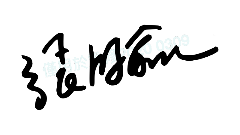 系（部）主任签名：              日期：   年   月  日系（部）审查意见：系（部）主任签名：              日期：   年   月  日系（部）审查意见：系（部）主任签名：              日期：   年   月  日系（部）审查意见：系（部）主任签名：              日期：   年   月  日系（部）审查意见：系（部）主任签名：              日期：   年   月  日系（部）审查意见：系（部）主任签名：              日期：   年   月  日系（部）审查意见：系（部）主任签名：              日期：   年   月  日系（部）审查意见：系（部）主任签名：              日期：   年   月  日系（部）审查意见：系（部）主任签名：              日期：   年   月  日系（部）审查意见：系（部）主任签名：              日期：   年   月  日系（部）审查意见：系（部）主任签名：              日期：   年   月  日系（部）审查意见：系（部）主任签名：              日期：   年   月  日